Изучение дисциплины направлено на формирование следующих общепрофессиональных компетенций (ОПК):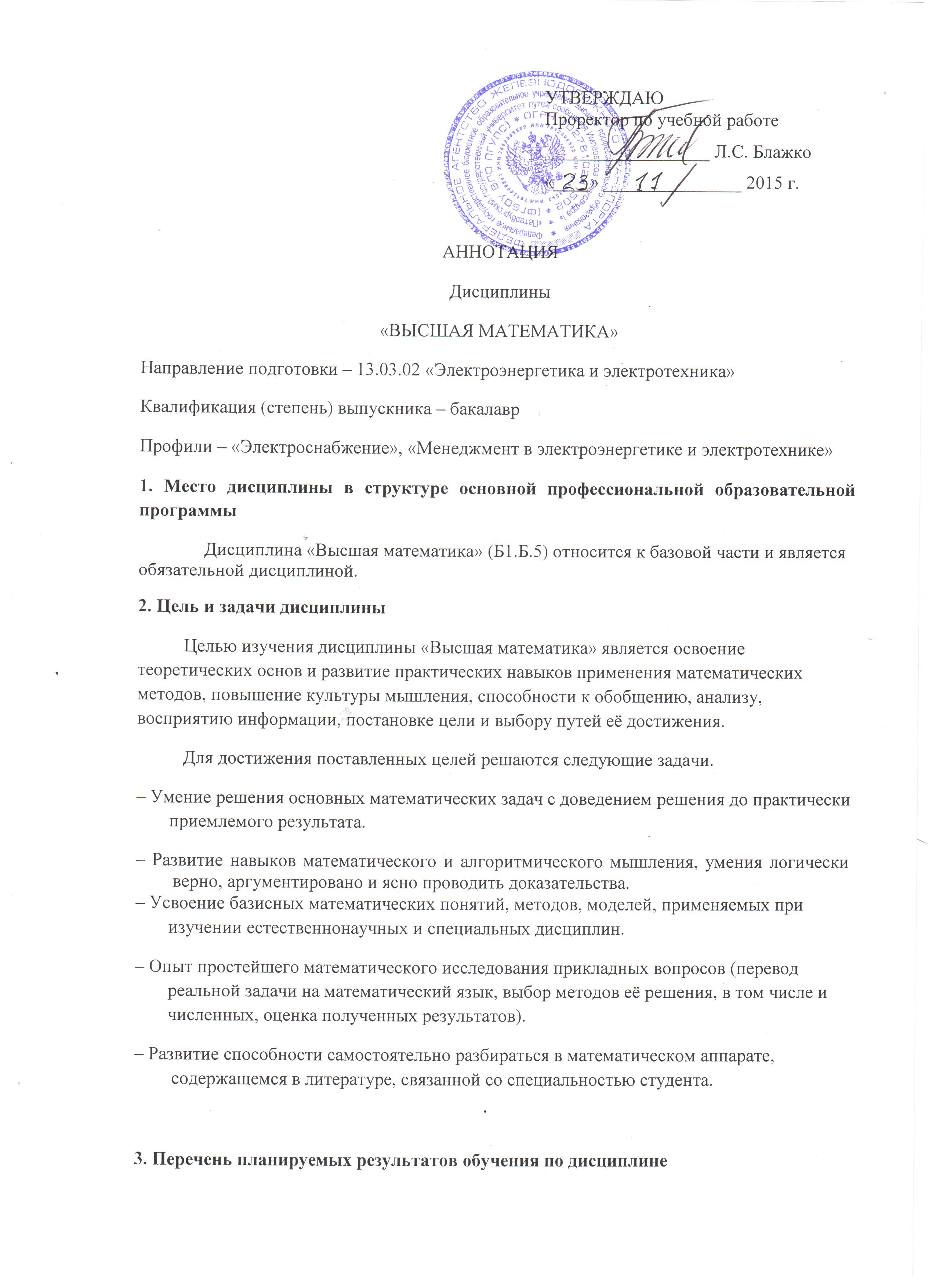 ОПК-2 - способность демонстрировать базовые знания в области естественнонаучных дисциплин и готовность использовать основные законы в профессиональной деятельности, применение методов математического анализа и моделирования, теоретического и экспериментального исследования;  В результате освоения дисциплины обучающийся должен ЗНАТЬ:-основные понятия и методы аналитической геометрии, линейной алгебры, дифференциального и интегрального исчисления, теорий вероятностей, математической статистики, функций комплексных переменных и численные методы решения алгебраических и дифференциальных уравнений;УМЕТЬ:-применять методы математического анализа при решении инженерных задач;ВЛАДЕТЬ:-инструментарием для решения математических, физических и химических задач в своей предметной области.4. Содержание и структура дисциплины1. Линейная алгебра. 2. Аналитическая геометрия. 3. Введение в математический анализ. 4. Дифференциальное исчисление функции одной переменной. 5. Дифференциальное исчисление функций нескольких переменных.6. Основы дискретной математики. Линейное программирование.7. Интегральное исчисление функции одной переменной. 8. Кратные, криволинейные и поверхностные интегралы. Элементы теории поля.9. Числовые и функциональные ряды. Гармонический анализ. 10. Теория функций комплексной переменной. 11. Дифференциальные уравнения. Уравнения математической физики. 12. Операционное исчисление, уравнения математической физики. .13. Теория вероятности.14. Математическая статистика.5. Объем дисциплины и виды учебной работыОбъем дисциплины – 14 зачетные единицы (504 час.), в том числе:лекции – 88 час.практические занятия –  106 час.лабораторные занятия – 52 час.самостоятельная работа – 159 час.контроль – 99 часФорма контроля знаний – экзамены, зачет.